Eastwood High Community Sport HubClub Showcase Event Sunday 29th April 2018Eastwood High Community Sport Hub will be hosting a Club Showcase Event.  This will be a free one off event open to children from primary 4 to primary 7.  Participants will be able to join in fun games and try out some sports skills with local badminton, basketball and football clubs.Venue:  Eastwood High Sports Centre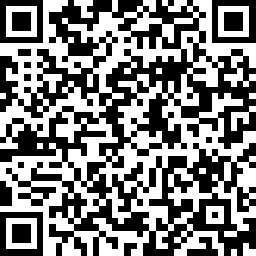 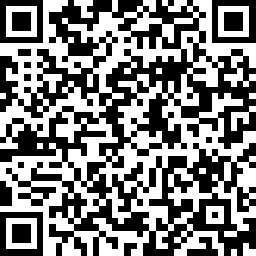 Date:  Sunday 29th April 2018Time:  09:30 – 11:30Cost:  Free		Age:  Primary 4 - 7Places are limited so please book following this link: https://www.surveymonkey.co.uk/r/9XVY56D or complete and return attached application form to secure a place. Children should wear appropriate sports clothing for indoor and outdoor activities. Please note that photographs will be taken during this event for marketing purposes.Please note, all children must be registered and collected by an adult.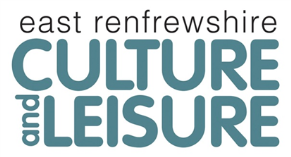 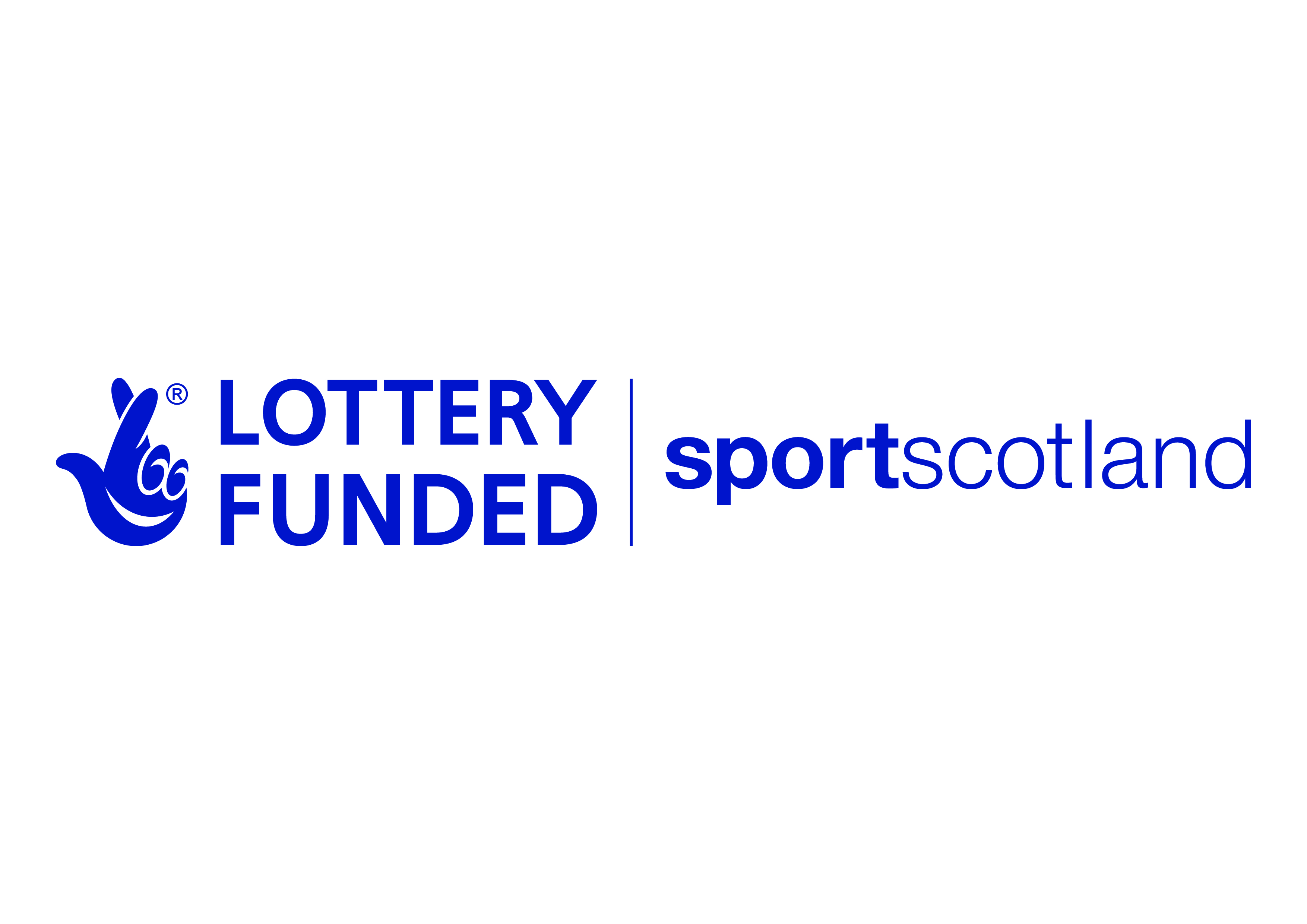 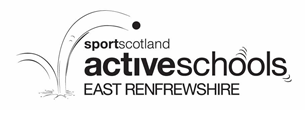 www.eastwoodhighsporthub.co.ukEastwood High Community Sport HubClub ShowcaseSunday 29th April 2018Registration FormChild’s full name: 						 Date of birth: 		Address: 																			Postcode: 			 e-mail: 					 						Emergency Contacts (name / phone number)If the above named child has any medical conditions, allergies or anything else we should be aware of, please give details on separate page.I consent to the above named child taking part in Eastwood High Community Sport Hub activity and for photographs to be taken for marketing purposes (print name) 						 					 Relationship to child: 									(Signature) 								 Date: 			Please return to: julia.walker@ercultureandleisure.org  Data Protection: EHCSH will not pass above details to a third party except in an emergency situation where details may be required by emergency services.www.eastwoodhighsporthub.co.uk